Přihláška na příměstský tábor 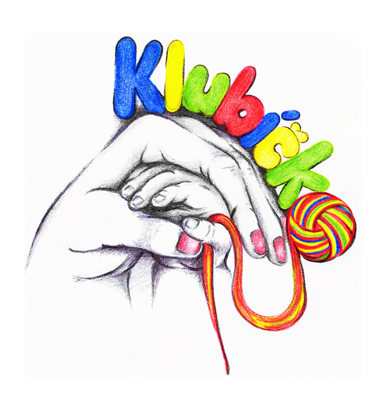           Termín:…………………………..			8.00 – 16.00 Provozovatel: Klubíčko Cheb, z. s.Adresa: Májová 606/35, 350 02 ChebProvozovna: Májová 606/35, 350 02 Cheb Výše požadované úhrady za poskytnutí služby:…………  /Turnus/dítěÚdaje o přihlašovaném dítětiÚdaje o rodičíchV ceně tábora je : zajištění péče, pitný režim, obědV případě zájmu prosím zakroužkujte ano u dne, na které si přejete oběd Osobní údaje o dítěti shromažďujeme za účelem zabezpečení péče o dítě v době konání tábora, po táboře údaje skartujeme. Údaje neposkytujeme dalším organizacím ani osobám. 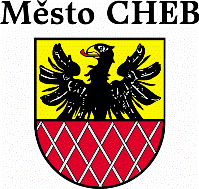 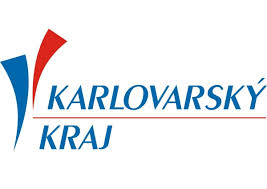 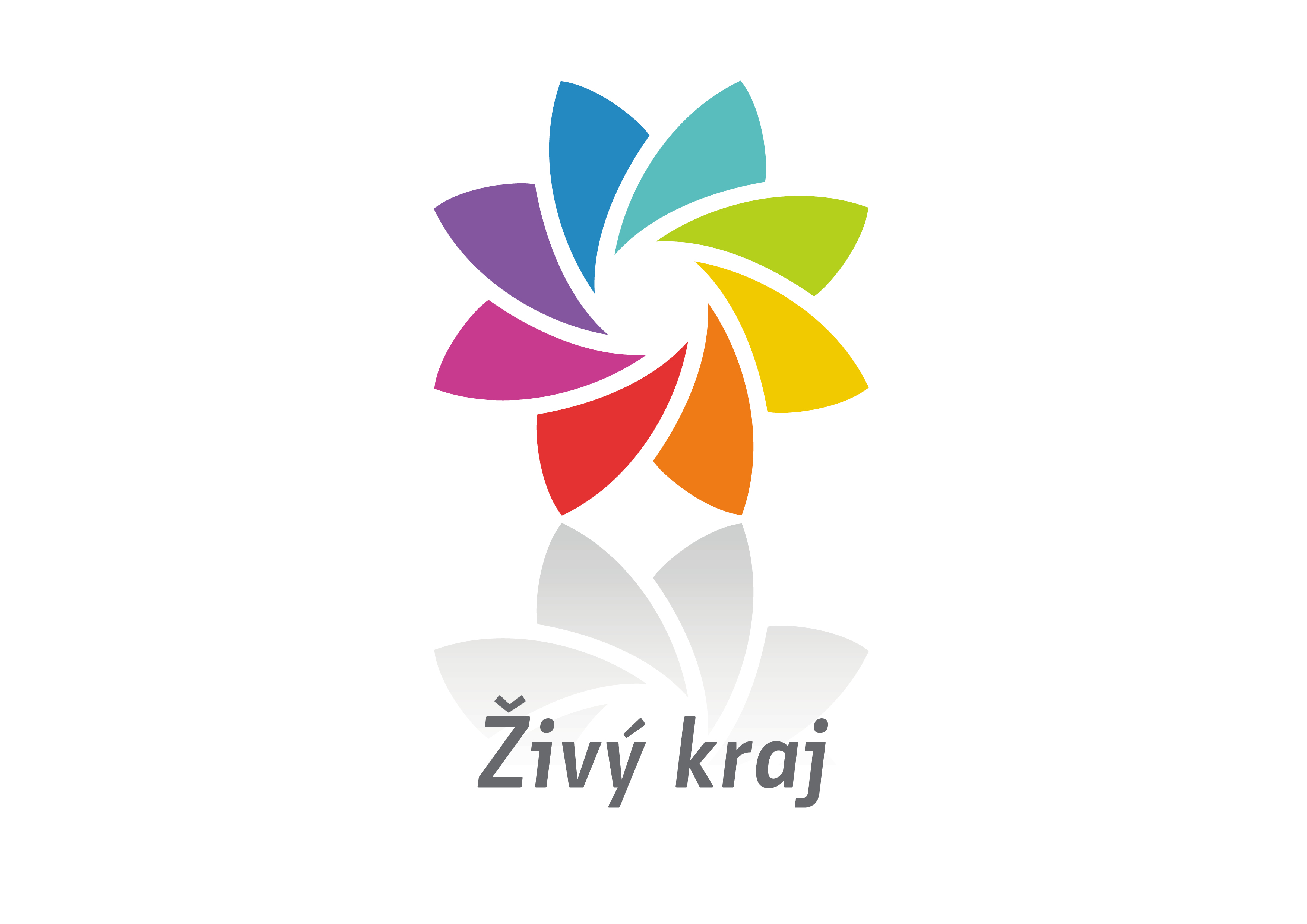 Platební podmínky: Úhrada je splatná do 14 dnů od potvrzení o účasti na táboru, pod námi zaslaným variabilním symbolem, který naleznete v potvrzení, na č. účtu: 2102328188/2010 nebo v hotovosti v Klubíčku, preferujeme úhradu bezhotovostně. V případě nenaplnění kapacity do 14-ti dnů před konáním táboru je rodič vyrozuměn emailem a nejpozději do 3 dnů je mu vrácena celá částka. Stornopoplatky: v případě, že za své přihlášené dítě seženete náhradníka, je stornopoplatek 100 KčZrušení přihlášky od 30-ti do 15-ti dnů je stornopoplatek 100 Kč Zrušení přihlášky 14-3 dny před akcí je stornopoplatek 70 % z celkové ceny za tábor Zrušení přihlášky 2 a méně dnů před táborem je stornopoplatek 90 % z celkové ceny za tábor Při onemocnění dítěte v průběhu tábora se peníze nevrací Co s sebou: Pohodlný oděv dovnitř i ven, láhev na pití, svačinku, přezůvky, kopii kartičky pojišťovny / lze přinést první den, po skončení tábora předáme zpět/, potvrzení o bezinfekčnosti (zašleme formulář). Pokud bude dítě z tábora odcházet samo, nebo jej bude vyzvedávat někdo jiný než zákonný zástupce tak prohlášení rodiče/zákonného zástupce, že uvedené osoby mohou vyzvednout. (zašleme formulář) souhlas s pořízením fotografií /videí /zašleme formulář je možné souhlasit, nebo naopak zaškrtnout nesouhlas/ Prosíme nedávejte s sebou dětem žádné cennosti. Provozní doba tábora je 8.00 – 16.00 po domluvě je možné domluvit případný dřívější příchod. Jméno a příjmení dítěte:Jméno a příjmení dítěte:Datum narození:Rodné číslo:Adresa trvalého pobytu:Adresa trvalého pobytu:Zdravotní pojišťovna:Zdravotní pojišťovna:Upozornění na zdravotní problémy dítěte (např. alergie), nebo jiná podstatná upozornění:Upozornění na zdravotní problémy dítěte (např. alergie), nebo jiná podstatná upozornění:Jméno a příjmení matky/otce/zákonného zástupce dítěte:Jméno a příjmení matky/otce/zákonného zástupce dítěte:Adresa trvalého bydliště:Adresa trvalého bydliště:Telefon do zaměstnání:Mobilní telefon:Telefon domů:E-mail:Datum a podpis:Datum a podpis:Pondělí Ano – neÚterý Ano – neStředa Ano – neČtvrtek Ano – nePátek Ano – ne